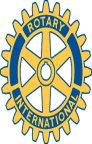 Rotary Club of Carleton        Place and Mississippi Mills        Meeting of June 13, 2011.There was not any correspondence this week.President Al then asked Rotarian Robert to give an update on the finances.  He said there not any material changes to the books.  He then went on to say that although he has not done his year-end tabulation, this year’s statement would probably show that the Club has made less expenditures this year compared to previous years.President Al then brought the subject of the playground to the floor.  He first introduced an article he had recently found in the Ottawa Citizen in regard to a playground called Brewer Park put together through the work of six Clubs in Ottawa.He then asked Rotarian Marion to bring us up to date on where the playground initiative in Carleton Place stands.  She said that she had recently been in contact with a representative of Lanark County Community Services in regard to garnering support for the playground.  Based upon this initial meeting, indications were positive for support.  However the group’s support had to be confirmed from the greater organization before a commitment could be made.Al then asked Rotarian Mike to discuss the future schedule for speakers and the requirement for more suggestions.  Rotarian Brian said that he had an idea for a speaker but had not made contact.  Once contact had been made, he would then pass along the info to Mike.   Mike then said Rotarian Gordon will be doing a series of two presentations in the near future and that the president of the Carleton Place Hospital had been confirmed for July 18th.Up-coming 50 / 50 fund-raisers then become the next subject of discussion.  Al said that the Carleton Place Day-Care would again be working with us on the BIA Bazaar being held on July 30th.  He also said that the Day-Care would be providing a barbecue so that hot dogs and hamburgers could be sold as well as tickets to the draw.The last matter to be discussed was the potential location of the Rotary Banners.  Al said that the Banners pre-dated Arthur’s membership in the Club and he did not have any idea where they could be.  Al then suggested that they may have been left behind at the Heritage Inn when the Club held their meetings there.  Robert then said that he would try to contact the new owners of the hotel to see if they knew about the Banners.